Обязательная доля инвалида в наследстве 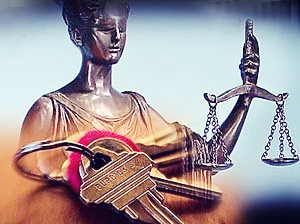 Чтобы сохранить после смерти наследодателя минимальное обеспечение его близких родственников и/или иждивенцев, законом предусмотрено ограничение свободы завещания правилом об обязательной доле наследства, об этом говориться в статье 1149 ГК РФ. Обязательная доля в наследстве инвалида составляет не меньше половины той доли, которая причиталась бы ему в том случае, если наследство делилось бы по закону.Право получения обязательной доли имеют инвалиды I, III, II групп, а также инвалиды детства. Помимо данной категории граждан на получение обязательной доли могут претендовать нетрудоспособные граждане, не достигшие восемнадцатилетнего возраста, женщины, перешагнувшие 55 летний рубеж, и мужчины старше 60 лет. Кроме этого в перечень претендентов на обязательную долю наследства включаются лица, вступившие в законный брак в возрасте моложе восемнадцати лет. 2. Получение обязательной доли наследства не входит в обязанность наследника. От причитающегося по закону имущества он может отказаться или просто не вступить в наследство. Если это произойдет, то выделение обязательной доли наследства не производится.3. Обязательная доля наследства взыскивается из той конкретно части имущества усопшего, которая не была перечислена в завещании. Причем, доля эта взимается даже в том случае, если одновременно с этим происходит ущемление законных прав на наследство других претендентов.4. Если доля имущества, не перечисленного в завещании, крайне мала, то обязательная доля наследства выделяется из завещанного имущества.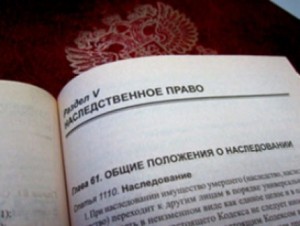 5. Если какой-либо пункт завещания ущемляет право законного наследника на обязательную долю наследства, то он признается недействительным.6. Если так случится, что квартира, дом, комната или какое-либо другое жилое помещение будет по завещанию присуждено наследнику, который в нем жил до смерти наследодателя, то, несмотря на наличие претендента на обязательную долю оставленного имущества, объект недвижимости перейдет к претенденту, указанному в завещании. Но, произойдет это только в случае, если наследник обязательной доли при жизни усопшего не пользовался данным объектом недвижимости.     ПРИМЕР НАСЛЕДОВАНИЯВ завещании указано, что квартира, принадлежавшая наследодателю при жизни, после его смерти переходит в собственность племянницы. Кроме этой жилплощади ее дядя больше не владел никаким имуществом.
Как потом выясняется, у него еще есть в живых наследник первой очереди – сын, инвалид второй группы, который в случае наследования по закону получил бы всю квартиру. Но так как его отец оставил завещание и указал в нем совершенно другого человека, то сын получит половину той доли, на которую претендовал бы по закону, а именно – половину квартиры. Вторая половина достанется племяннице. 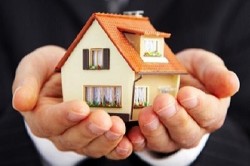 Очень важный момент: если бы сын был трудоспособным, он бы не мог претендовать на обязательную долю, даже несмотря на то, что он наследник первой очереди. Стоит также взять во внимание, что если бы отец владел при жизни еще чем-то, кроме квартиры, к примеру, дачей, которая не указана в завещании, то именно за счет нее и выдавалась бы доля сыну-инвалиду. Но не все так просто в законодательстве. Пункт 4 ст. 1149 разъясняет следующий нюанс: если наследник по завещанию пользовался наследственным имуществом еще при жизни наследодателя (племянница жила в квартире, которую ей завещали), а наследник, по закону претендующий на обязательную долю (сын-инвалид) – нет, то, взяв во внимание материальное положение наследников, суд может вынести решение об уменьшении размера обязательной доли или вовсе отказать в ее присуждении. Ст. 1119 ГК РФ устанавливает принцип свободы завещания. Право на обязательную долю ограничивает этот принцип для того, чтобы защитить интересы субъектов, которые по тем или иным причинам – в силу своего возраста, состояния здоровья – не могут обеспечить себя средствами к существованию. 